Załącznik # 4Załącznik #11Załącznik #12Diagram Venna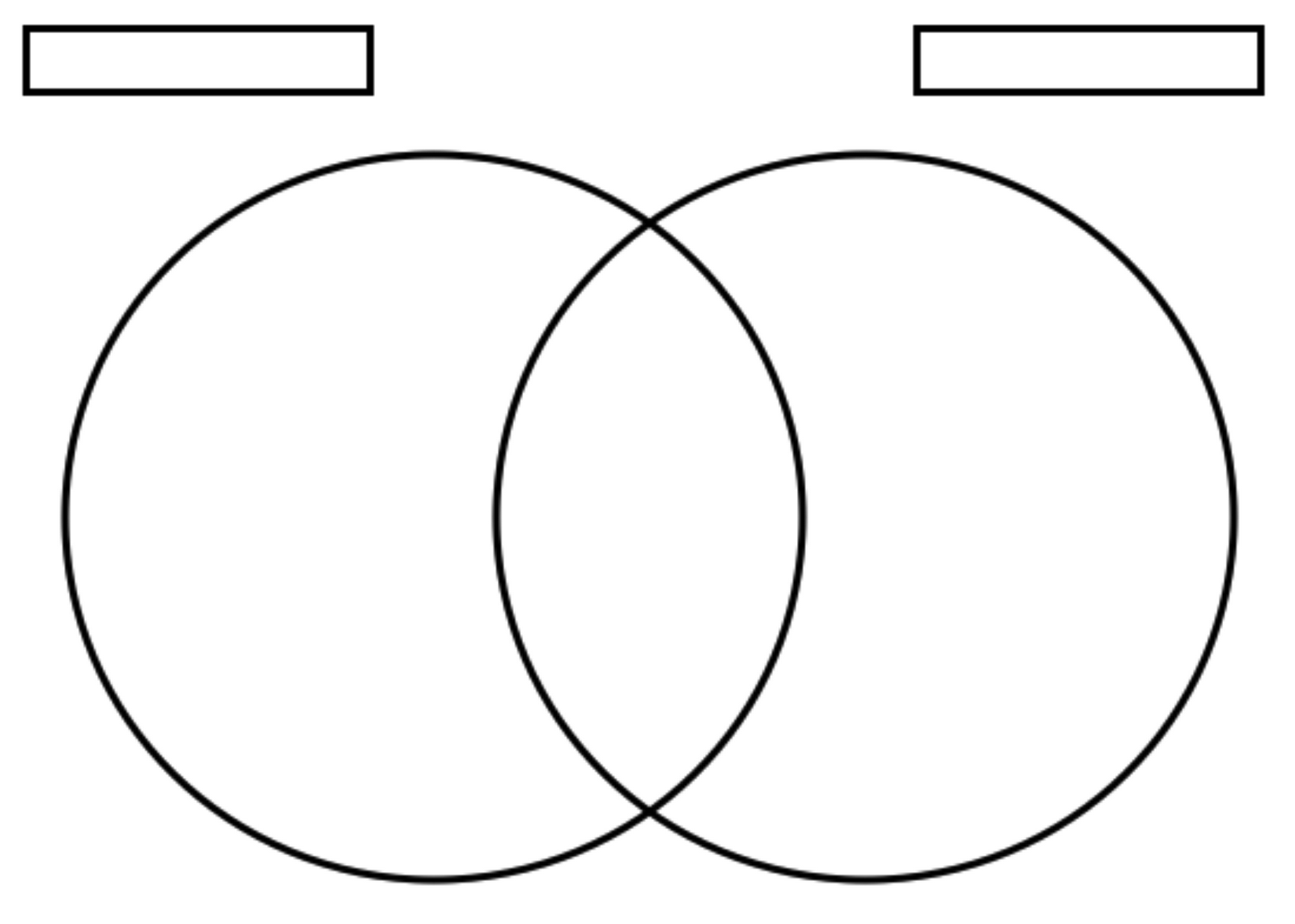 T-Chart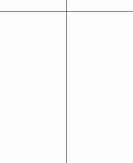 Sieć pajęcza 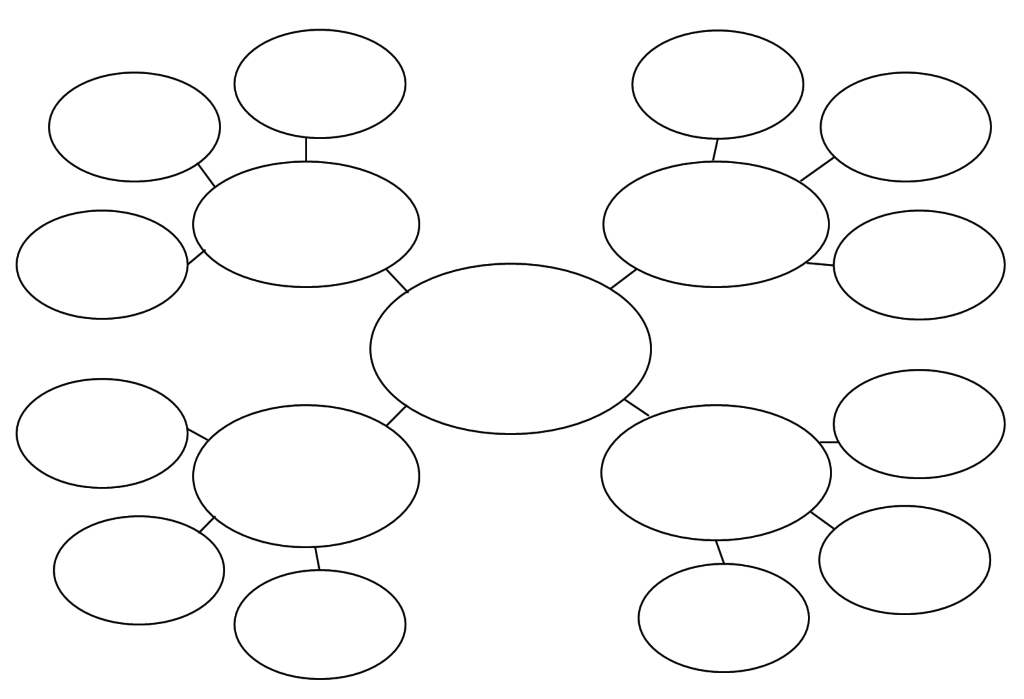 Załącznik # 13                          BIOGRAFIA ____________________________________________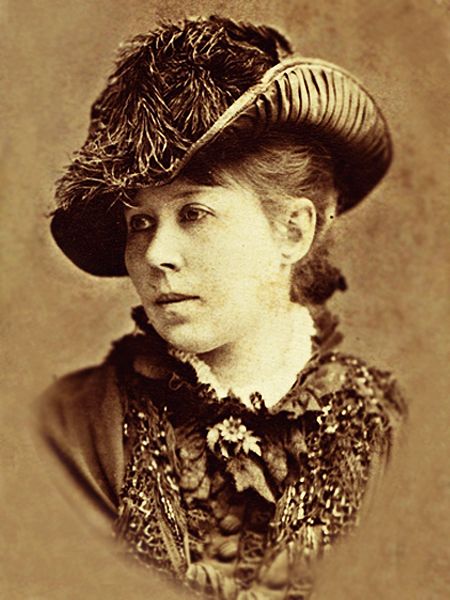 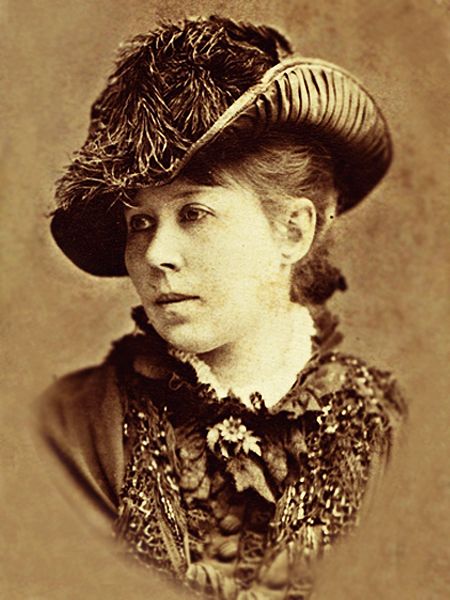 Data urodzenia     _________________Data śmierci       _________________Miejsce urodzenia  _________________Rodzina  _______________________
___________________________________________
Czym zasłynęła? _______________________________Utwory _________________________________________________________________________________Podróże ____________________________________________________________________________________________________________________________Ciekawe fakty z życia ______________________________________________________________________________________________________________________________________________________________Co ci się w tej osobie podoba? __________________________________________________________________________________________________________________________________________________________Co wiem o Marii KonopnickiejCzego chcę się dowiedzieć o Marii KonopnickiejCzego się dowidziałem/łam         o Marii KonopnickiejProszę zaznaczyć na zielono, żółto lub czerwono swoja pracę i zaangażowanie w lekcji.Proszę zaznaczyć na zielono, żółto lub czerwono opanowanie materiału.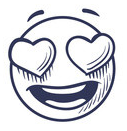 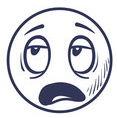 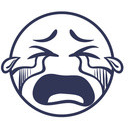 Która część lekcji najbardziej Ci się spodobała? Wyjaśnij, dlaczego?  ………………………………………………………………………………………………………………………………………………………